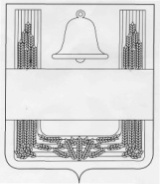 ЛИПЕЦКАЯ ОБЛАСТЬПОСТАНОВЛЕНИЕАДМИНИСТРАЦИИ ХЛЕВЕНСКОГО МУНИЦИПАЛЬНОГО РАЙОНА24 декабря 2018 года                                         с. Хлевное                                                                  № 641Об утверждении перечня автомобильных дорог общего пользования местного значения Хлевенского муниципального районаВ соответствии с Федеральным законом от 08.11.2007 г. № 257-ФЗ "Об автомобильных дорогах и о дорожной деятельности в Российской Федерации и о внесении изменений в отдельные законодательные акты Российской Федерации", Федеральным законом от 6 октября 2003 г. № 131-ФЗ "Об общих принципах организации местного самоуправления в Российской Федерации", в целях осуществления учета автомобильных дорог общего пользования местного значения администрация районаПОСТАНОВЛЯЕТ:1. Утвердить перечень автомобильных дорог общего пользования местного значения Хлевенского муниципального района согласно приложению.2. Считать утратившим силу постановление администрации Хлевенского муниципального района от 18 декабря 2017 года № 683 "Об утверждении перечня автомобильных дорог общего пользования местного значения Хлевенского муниципального района".3. Настоящее постановление вступает в силу с 01.01.2019 года.4. Контроль за исполнением данного постановления возложить на заместителя главы - начальника отдела строительства и архитектуры администрации района - Березнева Павла Викторовича.Глава администрации районаМ.А. ЛисовПриложение к Постановлению администрации района  «Об утверждении перечня автомобильных дорог общего пользования местного значения Хлевенского муниципального района»  Наименование населенного пункта и улицы Протяженность, км. Тип покрытия Тип покрытия Тип покрытия Идентификационный номерНаименование населенного пункта и улицы Протяженность, км. а/бетонщебеньгрунтИдентификационный номерВведенский сельсовет с. Введенка  ул. Центральная2,0601,0001,0000,06042-252-806-ОП-МП-42Н-001ул. Мира1,0001,0000,0000,00042-252-806-ОП-МП-42Н-002ул.Нагорная1,7500,0001,0000,75042-252-806-ОП-МП-42Н-003ул.Сосновая2,0001,0000,5000,50042-252-806-ОП-МП-42Н-004ул.Соловьиная роща2,0000,0001,1000,90042-252-806-ОП-МП-42Н-005ул.Новая1,0001,0000,0000,00042-252-806-ОП-МП-42Н-006ул.Лесная2,0000,0001,0001,00042-252-806-ОП-МП-42Н-007ул.Березовая1,1000,0000,6000,50042-252-806-ОП-МП-42Н-008ул.Садовая1,0000,0000,5000,50042-252-806-ОП-МП-42Н-009ул.Зеленая1,1300,0000,6300,50042-252-806-ОП-МП-42Н-010ул.Весенняя1,1000,0000,6000,50042-252-806-ОП-МП-42Н-011ул.Запрудная2,0000,0002,0000,00042-252-806-ОП-МП-42Н-012ул.Полевая4,0004,0000,0000,00042-252-806-ОП-МП-42Н-013д. Даньшиноул.Придонская2,0002,0000,0000,00042-252-806-ОП-МП-42Н-014пер. Песчаный0,3200,0000,3200,00042-252-806-ОП-МП-42Н-015Итого по поселению: 24,46010,0009,2505,210Верхне-Колыбельский сельсовет :с. Верхняя Колыбелька  ул. Школьная2,5000,3501,4000,75042-252-804-ОП-МП-42Н-001ул.Мира5,2000,0002,9502,25042-252-804-ОП-МП-42Н-002ул.Юбилейная5,8000,0004,4001,40042-252-804-ОП-МП-42Н-003ул.Свободы2,0000,3500,9000,75042-252-804-ОП-МП-42Н-004ул.Сергея  Асламова2,0000,0001,7500,25042-252-804-ОП-МП-42Н-005ул.Мурманская1,5000,0001,2500,25042-252-804-ОП-МП-42Н-006ул.Молодежная2,0000,1501,5500,30042-252-804-ОП-МП-42Н-007ул.Центральная4,0000,2702,9800,75042-252-804-ОП-МП-42Н-008ул.Энергетиков1,2500,0001,0000,25042-252-804-ОП-МП-42Н-009ул.Зеленая2,5000,0002,2500,25042-252-804-ОП-МП-42Н-010ул.Речная2,0000,0000,5001,50042-252-804-ОП-МП-42Н-011д. Седелкиул.Лесная1,0000,0000,0001,00042-252-804-ОП-МП-42Н-012Итого по поселению: 31,7501,12020,9309,700Воробьевский сельсовет :с. Воробьевкаул. Советская3,0001,0001,7500,25042-252-808-ОП-МП-42Н-001ул. Дорожная0,7000,7000,0000,00042-252-808-ОП-МП-42Н-002ул. Свободы1,0000,0001,0000,00042-252-808-ОП-МП-42Н-003ул.Мира2,3002,3000,0000,00042-252-808-ОП-МП-42Н-004пер. Мира0,5000,0000,5000,00042-252-808-ОП-МП-42Н-005ул.Сиреневая3,0002,0000,7500,25042-252-808-ОП-МП-42Н-006ул.Лесная1,8550,0001,4250,43042-252-808-ОП-МП-42Н-007ул.Садовая2,0002,0000,0000,00042-252-808-ОП-МП-42Н-008ул.Зеленая1,8000,0001,8000,00042-252-808-ОП-МП-42Н-009ул.Центральная1,5001,5000,0000,00042-252-808-ОП-МП-42Н-010ул.Холмистая2,5000,0002,0000,50042-252-808-ОП-МП-42Н-011ул.Луговая0,5000,0000,2500,25042-252-808-ОП-МП-42Н-012ул.Газовая1,5001,5000,0000,00042-252-808-ОП-МП-42Н-013ул.Школьная1,2001,2000,0000,00042-252-808-ОП-МП-42Н-014ул.Звездная2,7000,0002,3500,35042-252-808-ОП-МП-42Н-015ул.Солнечная1,6000,0001,1000,50042-252-808-ОП-МП-42Н-016ул.Надгорная1,0000,0000,5000,50042-252-808-ОП-МП-42Н-017ул.Молодежная2,0000,0002,0000,00042-252-808-ОП-МП-42Н-018ул.Новая Деревня1,0000,0000,7500,25042-252-808-ОП-МП-42Н-019Итого по поселению: 31,65512,20016,1753,280Ворон-Лозовский сельсовет :с. Ворон-Лозовкаул. Солнечная1,0000,0000,5000,50042-252-812-ОП-МП-42Н-001ул.Центральная1,9001,9000,0000,00042-252-812-ОП-МП-42Н-002ул.Дачная0,8000,0000,4000,40042-252-812-ОП-МП-42Н-003ул.Куринская0,6000,0000,3000,30042-252-812-ОП-МП-42Н-004ул.Дорожная1,5001,5000,0000,00042-252-812-ОП-МП-42Н-005ул.Молодежная0,4500,4500,0000,00042-252-812-ОП-МП-42Н-006с. Вертячье  ул. Набережная1,3700,0000,8700,50042-252-812-ОП-МП-42Н-007ул.Пушкина1,3300,9000,2300,20042-252-812-ОП-МП-42Н-008ул.Московская1,3000,0001,1000,20042-252-812-ОП-МП-42Н-009ул.Садовая1,3000,0001,0500,25042-252-812-ОП-МП-42Н-010ул.Хуторская1,4700,0001,0700,40042-252-812-ОП-МП-42Н-011д. Трухачевкаул. Песчаная0,7000,7000,0000,00042-252-812-ОП-МП-42Н-012ул.Сосновая0,8300,6000,2300,00042-252-812-ОП-МП-42Н-013ул.Лесная0,4300,2000,2300,00042-252-812-ОП-МП-42Н-014ул.Морозовка0,6000,0000,3000,30042-252-812-ОП-МП-42Н-015Итого по поселению: 15,5806,2506,2803,050Дмитряшевский сельсовет :с. Дмитряшевкаул.Свердлова6,5002,5003,0001,00042-252-816-ОП-МП-42Н-001ул.Механизаторов1,3000,5000,8000,00042-252-816-ОП-МП-42Н-002ул.Молодежная0,6000,6000,0000,00042-252-816-ОП-МП-42Н-003ул.Карла Маркса1,1000,7000,4000,00042-252-816-ОП-МП-42Н-004ул.Октябрьская2,9001,7000,6000,60042-252-816-ОП-МП-42Н-005ул. Пролетарская2,2000,5001,7000,00042-252-816-ОП-МП-42Н-006ул. Гоголя1,8000,0001,8000,00042-252-816-ОП-МП-42Н-007ул. Горького0,8000,0000,3000,50042-252-816-ОП-МП-42Н-008ул. Шефов2,0002,0000,0000,00042-252-816-ОП-МП-42Н-009ул.Декабристов1,2000,0001,2000,00042-252-816-ОП-МП-42Н-010ул.Кирова0,5000,0000,5000,00042-252-816-ОП-МП-42Н-011ул.Свободы0,8000,0000,5000,30042-252-816-ОП-МП-42Н-013ул.Донская0,4000,0000,4000,00042-252-816-ОП-МП-42Н-014пер. Плеханова0,5000,0000,5000,00042-252-816-ОП-МП-42Н-015пер. Школьный0,8000,0000,8000,00042-252-816-ОП-МП-42Н-016ул. Октябрьская3,6103,0000,3000,31042-252-816-ОП-МП-42Н-017пер. Комсомольский0,9850,0000,8000,18542-252-816-ОП-МП-42Н-018пер. Ватутина0,2000,0000,0000,20042-252-816-ОП-МП-42Н-027пер. Пушкина0,4000,0000,4000,00042-252-816-ОП-МП-42Н-028пер. 25 лет Октября0,1000,0000,0000,10042-252-816-ОП-МП-42Н-029пер. Маяковского1,2000,0001,2000,00042-252-816-ОП-МП-42Н-030д. Муравьевкаул. Центральная0,8000,0000,8000,00042-252-816-ОП-МП-42Н-019ул. Школьная1,5000,0001,2000,30042-252-816-ОП-МП-42Н-020ул. Озерная0,4500,0000,0000,45042-252-816-ОП-МП-42Н-031ул. Нижняя0,7000,0000,0000,70042-252-816-ОП-МП-42Н-032ул. Новая0,5000,0000,0000,50042-252-816-ОП-МП-42Н-033ул. Дорожная0,5000,2000,0000,30042-252-816-ОП-МП-42Н-034Сельское Кладбище0,4000,0000,4000,00042-252-816-ОП-МП-42Н-035с. Долгоеул. Райская1,5000,0000,7500,75042-252-816-ОП-МП-42Н-021д. Гудовкаул. Нагорная1,5000,0001,0000,50042-252-816-ОП-МП-42Н-022ул. Калинина0,7000,0000,7000,00042-252-816-ОП-МП-42Н-023ул. 8 Марта1,4600,0001,2600,20042-252-816-ОП-МП-42Н-024пер. Веселый0,7000,0000,5000,20042-252-816-ОП-МП-42Н-025ул.Озерная0,6600,0000,4000,26042-252-816-ОП-МП-42Н-012пер. Зеленый0,2000,0000,0000,20042-252-816-ОП-МП-42Н-036ул. Первомайская0,6400,0000,5400,10042-252-816-ОП-МП-42Н-037д. Аникеевкаул. Аникеевская4,3000,0002,1502,15042-252-816-ОП-МП-42Н-026Итого по поселению46,40511,70024,9009,805Елецко-Лозовский сельсовет с. Елецкая Лозовкаул.Лядное9,0000,0005,1503,85042-252-820-ОП-МП-42Н-001ул.Ходоковская2,5000,0001,5001,00042-252-820-ОП-МП-42Н-002ул.Стублинская3,9000,0002,8501,05042-252-820-ОП-МП-42Н-003ул.Асфальтная1,4000,0001,2500,15042-252-820-ОП-МП-42Н-004ул.Угольник0,5500,0000,0000,55042-252-820-ОП-МП-42Н-005ул.Гуркино0,7500,0000,7500,00042-252-820-ОП-МП-42Н-006ул.Полевая2,0000,0001,2000,80042-252-820-ОП-МП-42Н-007ул.Сиреневая0,6000,1200,3500,13042-252-820-ОП-МП-42Н-008ул.Центральная0,1000,0000,0500,05042-252-820-ОП-МП-42Н-009с/кладбище0,8000,8000,0000,00042-252-820-ОП-МП-42Н-010ул.Алехин сад0,3000,0000,1500,15042-252-820-ОП-МП-42Н-011ул.Романки0,8000,4000,2000,20042-252-820-ОП-МП-42Н-012ул.Щемиловская-Перегудова1,5800,0000,8500,73042-252-820-ОП-МП-42Н-013ул.Глинкино0,9000,0000,7000,20042-252-820-ОП-МП-42Н-014ул.Дворянская0,9000,6000,1700,13042-252-820-ОП-МП-42Н-015ул.Выгонская-Буторина1,3300,8000,2000,33042-252-820-ОП-МП-42Н-016Итого по поселению: 27,4102,72015,3709,320Елец-Маланинский сельсовет с. Старое Дубовоеул. Молодежная0,9000,9000,0000,00042-252-824-ОП-МП-42Н-001ул.Донская0,6300,0000,2500,38042-252-824-ОП-МП-42Н-002ул.Старосельская1,2300,0001,2300,00042-252-824-ОП-МП-42Н-003ул.Березовая0,3000,0000,3000,00042-252-824-ОП-МП-42Н-004ул.Зеленая1,2600,0000,5500,71042-252-824-ОП-МП-42Н-005ул.Центральная2,6300,0000,9001,73042-252-824-ОП-МП-42Н-006ул.Полевая1,1800,0000,7800,40042-252-824-ОП-МП-42Н-007ул.Лесная0,5600,0000,5600,00042-252-824-ОП-МП-42Н-008ул.Сосновая1,3000,0000,0001,30042-252-824-ОП-МП-42Н-009От дороги М4 х.Ст.Дуб.до ул. Центральная с.Ст.Дубовое0,8500,0000,8500,00042-252-824-ОП-МП-42Н-010с. Елец-Маланино:ул. Советская2,2000,0002,2000,00042-252-824-ОП-МП-42Н-011ул.Пролетарская0,6000,0000,6000,00042-252-824-ОП-МП-42Н-012ул.Овражная0,6000,0000,4000,20042-252-824-ОП-МП-42Н-013ул.Цетральная2,1000,0001,5000,60042-252-824-ОП-МП-42Н-014ул.Юбилейная1,4000,0000,2501,15042-252-824-ОП-МП-42Н-015ул.Свободы1,1000,0001,1000,00042-252-824-ОП-МП-42Н-016ул.Колхозная1,0000,0000,6000,40042-252-824-ОП-МП-42Н-017От дороги М4 в районе х.Ел.Мал.до ул. Советской с.Ел.Маланино0,7000,0000,7000,00042-252-824-ОП-МП-42Н-018ул. Дорожная1,2300,0000,3300,90042-252-824-ОП-МП-42Н-019от ул. Овражная до ул. Советской0,2600,0000,0000,26042-252-824-ОП-МП-42Н-020от ул. Центральная до ул. Советская (плотина)0,9000,0000,9000,00042-252-824-ОП-МП-42Н-021Итого по поселению: 22,9300,90014,0008,030Конь-Колодезский сельсовет :с. Конь-Колодезьул.Ленина0,6300,1100,5200,00042-252-828-ОП-МП-42Н-001ул.Новосельская4,7400,0003,2501,49042-252-828-ОП-МП-42Н-002ул.Молодежная2,0000,0001,5000,50042-252-828-ОП-МП-42Н-003ул.Березовая аллея3,6601,8001,0000,86042-252-828-ОП-МП-42Н-004ул.Березовая1,5000,0001,3000,20042-252-828-ОП-МП-42Н-005ул.Зеленый шум2,7000,0001,5501,15042-252-828-ОП-МП-42Н-006ул.Свободы1,5000,0000,7500,75042-252-828-ОП-МП-42Н-007ул.Школьная4,3001,0002,0001,30042-252-828-ОП-МП-42Н-008ул.Придонская2,0000,0001,0001,00042-252-828-ОП-МП-42Н-009ул.Нагорная1,0000,0000,5000,50042-252-828-ОП-МП-42Н-010ул.Садовая2,0000,0001,0001,00042-252-828-ОП-МП-42Н-011ул.Донская0,4970,4970,0000,00042-252-828-ОП-МП-42Н-012ул.Луговая0,3600,3600,0000,00042-252-828-ОП-МП-42Н-013ул.Степная0,3600,3600,0000,00042-252-828-ОП-МП-42Н-014ул.Никулина0,6130,4300,0000,18342-252-828-ОП-МП-42Н-015ул. Каштановая2,2400,0000,0002,24042-252-828-ОП-МП-42Н-016Примыкание к автомобильной дороге М-4 «Дон» (альтернативное направление) км 456+800 (лево) подъездной дороги к промышленному кролиководческому комплексу 1,5300,0000,0001,53042-252-828-ОП-МП-42Н-017Итого по поселению: 31,6304,55714,37012,703Малининский сельский совет :д. Круглянкаул. Заречная2,6000,0002,1000,50042-252-832-ОП-МП-42Н-001ул.Надгорная1,7000,3001,1000,30042-252-832-ОП-МП-42Н-002пер.Медовый0,8000,0000,6000,20042-252-832-ОП-МП-42Н-003хутор Гарденииул.Запрудная3,0000,0001,5001,50042-252-832-ОП-МП-42Н-004д. Крутецул.Дачная0,4000,0000,4000,00042-252-832-ОП-МП-42Н-005д. Большой Мечекул. Молодежная0,4000,0000,4000,00042-252-832-ОП-МП-42Н-006ул.Степная0,5000,0000,2500,25042-252-832-ОП-МП-42Н-007ул.Ракитина0,5000,0000,2500,25042-252-832-ОП-МП-42Н-008ул.Береговая0,5000,0000,2500,25042-252-832-ОП-МП-42Н-009Сельское Кладбище0,3000,0000,1500,15042-252-832-ОП-МП-42Н-010д. Малый Мечекул. Зеленая1,2000,0000,6000,60042-252-832-ОП-МП-42Н-011ул.Лесная2,0000,0002,0000,00042-252-832-ОП-МП-42Н-012ул.Речная2,0000,0001,4000,60042-252-832-ОП-МП-42Н-013д. Стерляговкаул. Садовая0,6000,0000,6000,00042-252-832-ОП-МП-42Н-014с. Малининоул. Сергея Свешникова1,1000,8000,3000,00042-252-832-ОП-МП-42Н-015ул.Дубки1,0000,7000,1500,15042-252-832-ОП-МП-42Н-016ул.Журавлевка0,8000,1000,3500,35042-252-832-ОП-МП-42Н-017ул.Береговая1,0000,0000,5000,50042-252-832-ОП-МП-42Н-018ул.Мирная3,6001,0001,6500,95042-252-832-ОП-МП-42Н-019ул.Нижняя1,0000,0000,5000,50042-252-832-ОП-МП-42Н-020ул.Солнечная1,3000,0001,3000,00042-252-832-ОП-МП-42Н-021ул.Полевая1,1000,0000,5500,55042-252-832-ОП-МП-42Н-022ул.Северная2,6000,0001,3001,30042-252-832-ОП-МП-42Н-023ул.Сосновая0,5000,0000,2500,25042-252-832-ОП-МП-42Н-024ул.Строителей0,6000,0000,3000,30042-252-832-ОП-МП-42Н-025ул.Юбилейная0,6000,0000,3000,30042-252-832-ОП-МП-42Н-026ул.Победы1,3000,0000,6500,65042-252-832-ОП-МП-42Н-027Итого по поселению: 33,0002,90019,70010,400Нижне-Колыбельский сельсовет д. Калина Дубраваул. Космонавтов2,8001,1001,6000,10042-252-834-ОП-МП-42Н-001д. Трещевкаул.Жукова1,2401,2400,0000,00042-252-834-ОП-МП-42Н-002ул.Донская1,4000,0001,1000,30042-252-834-ОП-МП-42Н-003д. Дерезовкаул. Луговая2,8000,2002,1500,45042-252-834-ОП-МП-42Н-004ул. Зеленая1,3000,7000,3000,30042-252-834-ОП-МП-42Н-005с. Нижняя-Колыбелькаул. Центральная6,2000,5004,2001,50042-252-834-ОП-МП-42Н-0006ул. Светлая0,9300,0000,9300,00042-252-834-ОП-МП-42Н-0007ул.Пикаловой Е.И.1,8001,2000,6000,00042-252-834-ОП-МП-42Н-0008ул.Холодова Т.С.1,6500,0001,6500,00042-252-834-ОП-МП-42Н-0009ул.Ленина0,8000,0000,8000,00042-252-834-ОП-МП-42Н-0010ул.Колыбельская1,3000,7000,6000,00042-252-834-ОП-МП-42Н-0011ул. Береговая1,1000,0000,0001,10042-252-834-ОП-МП-42Н-0012Итого по поселению: 23,3205,64013,9303,750Ново-Дубовский сельсовет :с. Новое Дубовоеул. Мира0,8000,0000,8000,00042-252-836-ОП-МП-42Н-001ул.Ериловка4,5000,0004,0000,50042-252-836-ОП-МП-42Н-002ул.Советская0,4500,4000,0500,00042-252-836-ОП-МП-42Н-003ул.Гагарина2,0000,9000,8000,30042-252-836-ОП-МП-42Н-004ул.Титова1,0000,0000,8000,20042-252-836-ОП-МП-42Н-005ул.Ленина1,9000,5001,2000,20042-252-836-ОП-МП-42Н-006ул.Зеленая1,1000,0001,1000,00042-252-836-ОП-МП-42Н-007ул.Заречная2,0000,0002,0000,00042-252-836-ОП-МП-42Н-008ул.Кирова1,6000,0000,8000,80042-252-836-ОП-МП-42Н-009ул.Задонская1,1000,0001,1000,00042-252-836-ОП-МП-42Н-010ул.Свободы2,1501,0001,1500,00042-252-836-ОП-МП-42Н-011ул.Светлая2,5000,0001,7000,80042-252-836-ОП-МП-42Н-012ул.Чапаева1,5000,5000,8000,20042-252-836-ОП-МП-42Н-013ул.Буденого1,0000,5000,2500,25042-252-836-ОП-МП-42Н-014ул. Песчаная2,0000,0001,5000,50042-252-836-ОП-МП-42Н-015ул.Лесная3,0000,4001,5001,10042-252-836-ОП-МП-42Н-016Итого по поселению: 28,6004,20019,5504,850Отскоченский сельсовет :с. Отскочноеул. Шаболовка1,6001,6000,0000,00042-252-840-ОП-МП-42Н-001ул.Новая1,5001,1000,2000,20042-252-840-ОП-МП-42Н-002ул.Центральная4,7500,5003,8500,40042-252-840-ОП-МП-42Н-003ул.Озерная2,0000,0002,0000,00042-252-840-ОП-МП-42Н-004ул.Свободы1,7700,0001,7700,00042-252-840-ОП-МП-42Н-005ул.Садовая2,6000,2001,4700,93042-252-840-ОП-МП-42Н-006с. Доно-Негачевкаул. Центральная3,7002,0001,4500,25042-252-840-ОП-МП-42Н-007ул.Зеленая1,8000,0001,1000,70042-252-840-ОП-МП-42Н-008ул.Донская2,2000,0001,6500,55042-252-840-ОП-МП-42Н-009ул.Лесная2,4000,0001,9550,44542-252-840-ОП-МП-42Н-010ул.Садовая1,7700,0000,9300,84042-252-840-ОП-МП-42Н-011Итого по поселению: 26,0905,40016,3754,315Синдякинский сельсовет с. Синдякиноул. Центральная1,5000,0000,8500,65042-252-844-ОП-МП-42Н-001ул.Речная0,8000,2000,4500,15042-252-844-ОП-МП-42Н-002ул.Молодежная1,5000,1000,8000,60042-252-844-ОП-МП-42Н-003пер.Школьный0,4000,1000,1500,15042-252-844-ОП-МП-42Н-004ул. Каштановая2,0000,0001,1500,85042-252-844-ОП-МП-42Н-005ул.Лесная1,7600,0001,0100,75042-252-844-ОП-МП-42Н-006ул.Зеленая1,0000,0000,5000,50042-252-844-ОП-МП-42Н-007с. Маниноул. Советская2,0000,0001,0001,00042-252-844-ОП-МП-42Н-008ул.Лесная2,3300,0001,5800,75042-252-844-ОП-МП-42Н-009ул.Садовая1,6900,0001,3400,35042-252-844-ОП-МП-42Н-010ул.Дачная1,9050,0001,6050,30042-252-844-ОП-МП-42Н-011дер. Плещеевоул. Воронежская0,6000,0000,3000,30042-252-844-ОП-МП-42Н-012ул.Университетская1,0000,0000,8000,20042-252-844-ОП-МП-42Н-013ул.Овражная1,0200,0000,8200,20042-252-844-ОП-МП-42Н-014дер. Знаменкаул.Разина1,2300,0001,2300,00042-252-844-ОП-МП-42Н-015ул.Степная1,6500,0000,9000,75042-252-844-ОП-МП-42Н-016дер. Воронежское Маланиноул. Пролетарская3,4000,0001,9001,50042-252-844-ОП-МП-42Н-017пер.Дачный0,9400,0000,5000,44042-252-844-ОП-МП-42Н-018дер.Нечаевкаул.Надгорная2,0000,8000,7500,45042-252-844-ОП-МП-42Н-019пер. Родниковый0,3000,0000,1500,15042-252-844-ОП-МП-42Н-020дер. Подгорноеул. Молодежная0,3000,0000,2500,05042-252-844-ОП-МП-42Н-021пер.Ильича0,5000,0000,0000,50042-252-844-ОП-МП-42Н-022ул.Гагарина2,1250,0001,4750,65042-252-844-ОП-МП-42Н-023ул.Озерная2,1500,0002,0500,10042-252-844-ОП-МП-42Н-024пер. Родниковый0,4500,0000,3000,15042-252-844-ОП-МП-42Н-025ул. Суворова1,1200,0000,6500,47042-252-844-ОП-МП-42Н-026с. Куриноул. Московская2,5002,2000,0000,30042-252-844-ОП-МП-42Н-025ул.Энергетиков2,3500,0001,8500,50042-252-844-ОП-МП-42Н-026Итого по поселению: 40,5203,40024,36012,760Фомино-Негачевский сельсовет с. Фомино-Негачевкаул. Центральная10,5003,0007,5000,00042-252-848-ОП-МП-42Н-001ул. Ивановка3,2000,0003,2000,00042-252-848-ОП-МП-42Н-002ул. Куток1,0000,0001,0000,00042-252-848-ОП-МП-42Н-003ул. Политотдел3,3000,0003,3000,00042-252-848-ОП-МП-42Н-004ул. Осиповка1,0000,0001,0000,00042-252-848-ОП-МП-42Н-005ул.Ружьяковка1,0000,0001,0000,00042-252-848-ОП-МП-42Н-006с. Крещенкаул. Центральная10,3001,5008,8000,00042-252-848-ОП-МП-42Н-007ул. Роща2,2000,0001,9500,25042-252-848-ОП-МП-42Н-008ул. Речная1,3000,0000,6500,65042-252-848-ОП-МП-42Н-009д. Посельскоеул. Центральная3,4000,0001,7001,70042-252-848-ОП-МП-42Н-010д. Благодатнаяул. Центральная4,4000,0002,2002,20042-252-848-ОП-МП-42Н-011д. Крещенские Выселкиул. Центральная0,2000,0000,1000,10042-252-848-ОП-МП-42Н-012д. Средняя Долинаул. Центральная4,6000,0002,3002,30042-252-848-ОП-МП-42Н-013Итого по поселению: 46,4004,50034,7007,200Хлевенский сельсовет :с. Хлевноеул. Мира0,6000,0000,6000,00042-252-853-ОП-МП-42Н-002ул.8 Марта0,3000,0000,3000,00042-252-853-ОП-МП-42Н-003ул.Юбилейная2,2301,9000,3300,00042-252-853-ОП-МП-42Н-004ул.Надгорная2,9200,2002,7200,00042-252-853-ОП-МП-42Н-005ул.Дорожная1,5000,5001,0000,00042-252-853-ОП-МП-42Н-006ул.Энергетиков0,2000,2000,0000,00042-252-853-ОП-МП-42Н-007ул.Покрышкина0,3900,0000,3900,00042-252-853-ОП-МП-42Н-008ул.Тухачевского1,0601,0600,0000,00042-252-853-ОП-МП-42Н-009ул.Газовая0,5700,5700,0000,00042-252-853-ОП-МП-42Н-010ул.9 Мая0,7000,7000,0000,00042-252-853-ОП-МП-42Н-011ул.Жукова0,5000,5000,0000,00042-252-853-ОП-МП-42Н-012ул.Маршала Егорова0,9500,9500,0000,00042-252-853-ОП-МП-42Н-013ул.Суворова0,9700,0000,9700,00042-252-853-ОП-МП-42Н-014ул.Нахимова1,6601,6600,0000,00042-252-853-ОП-МП-42Н-015ул.Ломоносова2,7002,7000,0000,00042-252-853-ОП-МП-42Н-016ул.Лесная0,3000,0000,1500,15042-252-853-ОП-МП-42Н-017ул.Солнечная0,4650,1700,2650,03042-252-853-ОП-МП-42Н-018Центральный проезд1,2001,2000,0000,00042-252-853-ОП-МП-42Н-019ул. Ивана Кожедуба0,5800,5800,0000,00042-252-853-ОП-МП-42Н-020ул.Интернациональная0,5300,5300,0000,00042-252-853-ОП-МП-42Н-021ул.Южная1,5000,7000,8000,00042-252-853-ОП-МП-42Н-022пер.Тухачевского0,1500,1500,0000,00042-252-853-ОП-МП-42Н-023ул . Свобода(стадион)0,3000,0000,1500,15042-252-853-ОП-МП-42Н-024ул.Ленинская3,7003,7000,0000,00042-252-853-ОП-МП-42Н-025ул.Советская2,9032,6030,1500,15042-252-853-ОП-МП-42Н-026ул.Призаводская6,5004,3001,6000,60042-252-853-ОП-МП-42Н-027ул.Донская0,6400,0000,4000,24042-252-853-ОП-МП-42Н-028ул.Комсомольская1,3001,3000,0000,00042-252-853-ОП-МП-42Н-029ул.Зеленая1,9001,9000,0000,00042-252-853-ОП-МП-42Н-030ул. 50 лет Октября0,5000,5000,0000,00042-252-853-ОП-МП-42Н-031пер. 50 лет Октября0,3000,3000,0000,00042-252-853-ОП-МП-42Н-032ул. Степная3,5003,3000,2000,00042-252-853-ОП-МП-42Н-033ул.Парковая0,3250,3250,0000,00042-252-853-ОП-МП-42Н-034ул.Кутузова0,7000,0000,7000,00042-252-853-ОП-МП-42Н-035ул.Молодежная0,3850,3850,0000,00042-252-853-ОП-МП-42Н-036ул.Гагарина1,6101,6100,0000,00042-252-853-ОП-МП-42Н-037ул.Пролетарская1,1001,1000,0000,00042-252-853-ОП-МП-42Н-038ул.Дон0,9000,2000,6500,05042-252-853-ОП-МП-42Н-039ул.Красная2,7000,0002,5000,20042-252-853-ОП-МП-42Н-040пр. Революции1,4001,0000,2000,20042-252-853-ОП-МП-42Н-041ул.Пушкина1,0201,0200,0000,00042-252-853-ОП-МП-42Н-042ул.Никитинская0,5000,0000,2500,25042-252-853-ОП-МП-42Н-043ул.Фрунзе0,8000,0000,4000,40042-252-853-ОП-МП-42Н-044ул.Прогресс1,2501,2500,0000,00042-252-853-ОП-МП-42Н-045ул.Некрасова0,8600,0000,8600,00042-252-853-ОП-МП-42Н-046ул.Февральская1,2001,2000,0000,00042-252-853-ОП-МП-42Н-047ул.Красноармейская0,6600,0000,5100,15042-252-853-ОП-МП-42Н-048ул.Степана Разина1,5701,5700,0000,00042-252-853-ОП-МП-42Н-049ул.Пугачева2,5402,1500,0000,39042-252-853-ОП-МП-42Н-050ул.Чапаева0,6000,0000,3000,30042-252-853-ОП-МП-42Н-051ул.Матросова1,1500,8800,2000,07042-252-853-ОП-МП-42Н-052пер.Культуры0,9860,5000,4860,00042-252-853-ОП-МП-42Н-053ул. Октябрьская1,0000,0001,0000,00042-252-853-ОП-МП-42Н-054Парк с.Хлевное8,4000,0004,2004,20042-252-853-ОП-МП-42Н-055От а/д Хлевное-Липецк до зернотока СХПК «Хлевенский»1,0001,0000,0000,00042-252-853-ОП-МП-42Н-056ул. Южная1,0600,7840,0000,27642-252-853-ОП-МП-42Н-057ул. Березовая0,5000,0000,0000,50042-252-853-ОП-МП-42Н-058ул.Буслова1,0400,0000,0001,04042-252-853-ОП-МП-42Н-059пр.Победы1,9000,0000,5001,40042-252-853-ОП-МП-42Н-060ул. Гуляева1,0601,0480,0120,00042-252-853-ОП-МП-42Н-061ул. Рябиновая0,2200,0000,0000,22042-252-853-ОП-МП-42Н-062ул.Липовая0,6400,0000,0000,64042-252-853-ОП-МП-42Н-063б. Сиреневый0,2000,0000,0000,20042-252-853-ОП-МП-42Н-064ул. Полевая0,4600,0000,0000,46042-252-853-ОП-МП-42Н-065ул. Строителей0,7000,0000,0000,70042-252-853-ОП-МП-42Н-066ул.Горбунова1,1000,0000,0001,10042-252-853-ОП-МП-42Н-067ул. Садовая0,5400,0000,0000,54042-252-853-ОП-МП-42Н-068ул. Тенистая0,6000,0000,0000,60042-252-853-ОП-МП-42Н-069пер. Строителей0,3000,0000,0000,30042-252-853-ОП-МП-42Н-070ул.Кретинина0,9000,8960,0040,00042-252-853-ОП-МП-42Н-071пер. Южный0,5300,0000,0000,53042-252-853-ОП-МП-42Н-072пер. Липовый0,1800,0000,0000,18042-252-853-ОП-МП-42Н-073ул. Задонская0,3000,0000,0000,30042-252-853-ОП-МП-42Н-074ул. Овражная0,1900,0000,0000,19042-252-853-ОП-МП-42Н-075пер. Светлый0,1900,0000,0000,19042-252-853-ОП-МП-42Н-076пер. Буденного0,1900,0000,0000,19042-252-853-ОП-МП-42Н-077ул. Есенина0,4900,0000,4900,00042-252-853-ОП-МП-42Н-078ул. Светлая0,6200,0000,0000,62042-252-853-ОП-МП-42Н-079ул. Сосновая0,6100,6100,0000,00042-252-853-ОП-МП-42Н-080ул. Береговая0,8200,0000,8200,00042-252-853-ОП-МП-42Н-081ул. Победы0,3000,0000,3000,00042-252-853-ОП-МП-42Н-082Нахимовский проезд1,2000,3000,7000,20042-252-853-ОП-МП-42Н-083Итого по поселению: 93,01450,00125,10717,906Итого по сельским поселениям :522,764125,488274,997122,279Хлевенский муниципальный районОтскоченский сельсовет, Доно-Негачевка примыкание к А/д Дмитряшевка-Ф.Негачевка2,3000,0002,3000,00042-252-ОП-МР-42Н-001Верхне-Колыбельский сельсовет,с.В.Колыбелка- д.Седелки2,2000,0000,0002,20042-252-ОП-МР-42Н-002Синдякинский сельсовет, с.Синдякино-д.Ворон-Маланино2,1000,0002,0000,10042-252-ОП-МР-42Н-003Малининский сельсовет,  с.Малинино-хутор Гарденин2,4000,0000,0002,40042-252-ОП-МР-42Н-004Межпоселенческие дорогис.Крещенка-с.Муравьевка10,0000,5000,0009,50042-252-ОП-МР-42Н-005с.В Колыбелька-с.Муравьевка8,0000,0000,0008,00042-252-ОП-МР-42Н-006с.Малинино-с.Новое-Дубовое12,0000,0000,00012,00042-252-ОП-МР-42Н-007Итого по району:39,0000,5004,30034,200ВСЕГО ПО РАЙОНУ:561,764125,988279,297156,479